Руководство пользователя EMR30 SEОб устройствеEMR30 SE разработан специально для походов, рыбалки, активностей на заднем дворе и проч.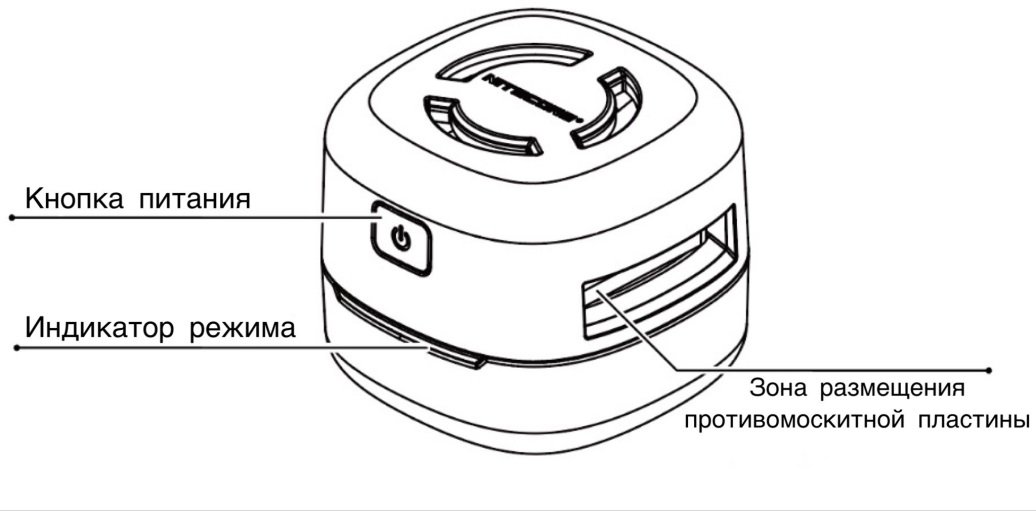 ХарактеристикиПримечание: противомоскитные пластины приобретаются дополнительно.Подключение источника питанияИспользуйте USB-кабель для подключения внешнего источника питания (например, USB-адаптера, блока питания и проч.) к USB-порту для зарядки. (Вход: 5В⎓2А)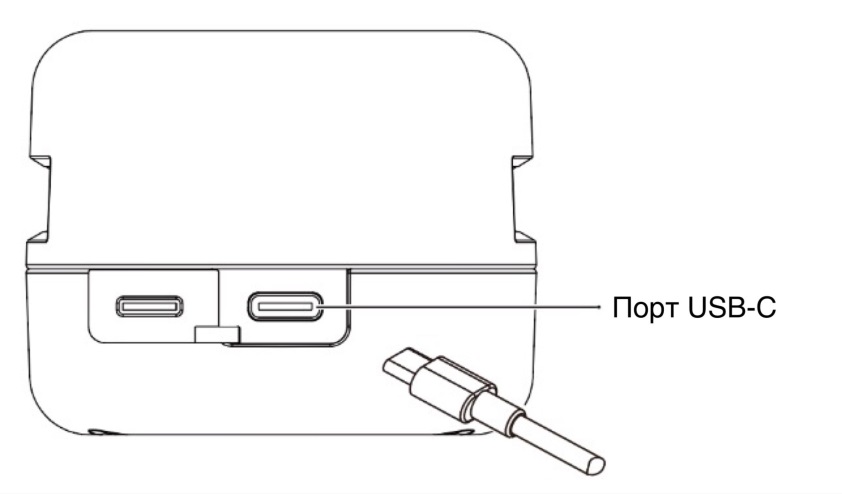 Функция отпугивания комаров· Включение: когда EMR30 SE выключен, зажмите и удерживайте кнопку питания, чтобы активировать функцию защиты от комаров, после чего индикатор режима активируется.· Выключение: когда EMR30 SE включен, зажмите и удерживайте кнопку питания, чтобы отключить функцию защиты от комаров, и индикатор режима погаснет.· Переключение между режимами: когда функция защиты от комаров активирована, кратковременно нажимайте на кнопку питания, чтобы переключаться между режимом в помещении и режимом на улице. (Индикатор режима беспрерывно горит синим: режим на улице; индикатор режима беспрерывно горит зеленым: режим в помещении)Примечание. EMR30 SE обладает функцией запоминания. При повторной активации он автоматически переходит к последнему сохраненному режиму.Использование EMR30 SE1. Когда EMR30 SE выключен, вставьте 1 противомоскитную пластину в зону его размещения.2. Зажмите и удерживайте кнопку питания, чтобы активировать функцию защиты от комаров.3. Зона защиты будет создана через 5 минут.4. После использования зажмите и удерживайте кнопку питания, чтобы отключить функцию защиты от комаров. Не убирайте EMR30 SE, пока он полностью не остынет.Примечание. Размер противомоскитной пластины NITECORE: 34 мм x 48 мм / 1,34 дюйма x 1,89 дюйма (каждая работает до 6 часов)Замена коврика от комаровУбедитесь, что EMR30 SE выключен и остыл. Вставляйте новую противомоскитную пластину, одновременно выталкивая уже использованную.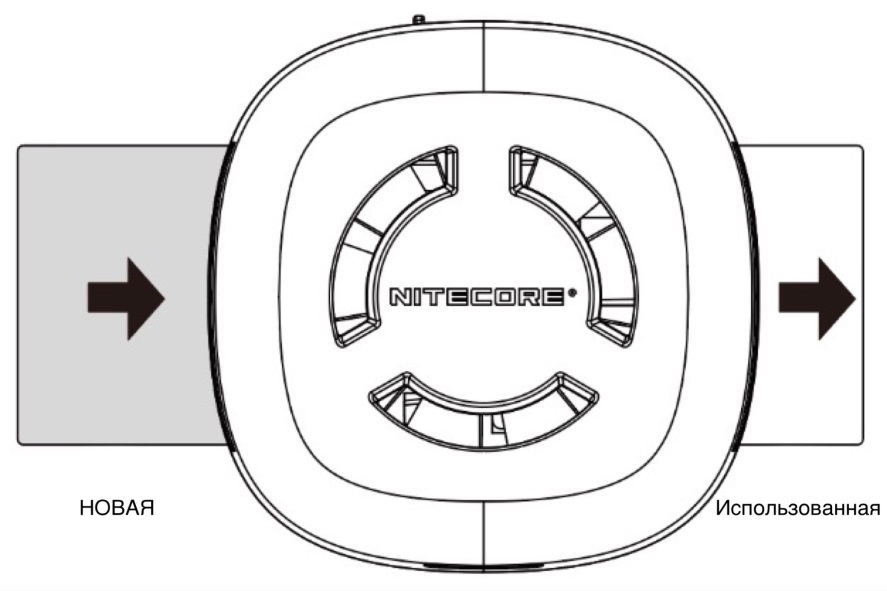 Размещение EMR30 SE· Поместите EMR30 SE с наветренной стороны от зоны действия средства от комаров, если на улице ветрено.· НЕ накрывайте EMR30 SE во время использования.· Рекомендуется использовать несколько EMR30 SE вместе для создания большей зоны защиты.Меры предосторожности1. Данный продукт предназначен для использования взрослыми. Пожалуйста, держите его в недоступном для детей месте.2. Дети в возрасте до 16 лет при использовании данного устройства должны находиться под присмотром взрослых во избежание ожогов и несчастных случаев.3. НЕ оставляйте устройство без присмотра во время его работы. Прекратите использование устройства при любых признаках его неисправности.4. Пожалуйста, когда устройство не используется, храните его в сухом месте при комнатной температуре.5. НЕ помещайте устройство в воду.6. НЕ вставляйте пальцы, металлические и прочие посторонние предметы в устройство во избежание несчастных случаев и его повреждения.7. НЕ используйте устройство в замкнутом пространстве.8. НЕ подвергайте устройство воздействию температуры выше 60°C (140℉) в течение длительного времени.9. НЕ разбирайте и не модифицируйте устройство без соответствующего разрешения, так как это приведет к аннулированию гарантии. Пожалуйста, обратитесь к разделу гарантийного обслуживания для получения более подробной информации.10. Утилизируйте устройство / аккумуляторы в соответствии с действующим местным законодательством и принятыми правилами.Гарантийное обслуживаниеНа всю продукцию NITECORE® распространяется гарантия. При наличии у продукта каких-либо дефектов или брака его можно обменять у местного дистрибьютора в течение 15 дней со дня покупки. После этого всю неисправную продукцию NITECORE® можно бесплатно починить в течение 12 месяцев со дня покупки. По прошествии 12 месяцев плата за комплектующие, запасные части и доставку ложится уже на вас.Гарантия аннулируется в случае, если:1. устройство было сломано или в его конструкцию были внесены изменения неуполномоченными (т.е. неофициальными) лицами2. продукция была повреждена вследствие неправильного пользованияЗа последней информацией о продукции и услугах NITECORE®, пожалуйста, обращайтесь к региональному дистрибьютору NITECORE® или пишите на почту service@nitecore.com※ Торговые марки и изображения продукции, приведенные в рамках данного руководства пользователя, предназначены только для справочных целей. Авторские права принадлежат их законным владельцам.※ Все изображения, тексты и утверждения, приведенные в рамках данного руководства пользователя, предназначены только для справочных целей. В случае возникновения каких-либо расхождений между данным руководством и информацией, указанной на сайте www.nitecore.com, Sysmax Innovations Co., Ltd. оставляет за собой право интерпретировать и изменять содержание данного документа в любое время без предварительного уведомления.⚠ВНИМАНИЕОзнакомьтесь со всеми инструкциями перед эксплуатацией. Данный продукт предназначен для использования только взрослыми людьми и не является игрушкой. Вход5В⎓2А (10 Вт МАКС.)Температура нагрева165℃ / 329℉ (МАКС.)РежимыРежим в помещении: защитная зона в 11футовРежимыРежим на улице: защитная зона в 16 футовРазмеры63.3 мм x 62.3 мм x 49.4 мм (2.49'' x 2.45'' x 1.94'') (без учета комплектующих)Вес86 г ± 5 г (3.03 унции ± 0.1 унции) (без учета комплектующих)КомплектующиеЗарядный кабель USB-CРейтинг водонепроницаемостиIPX5